КАЗЕННОЕ УЧРЕЖДЕНИЕ ВОРОНЕЖСКОЙ ОБЛАСТИ «ЛИСКИНСКИЙ СОЦИАЛЬНЫЙ ПРИЮТ ДЛЯ ДЕТЕЙ И ПОДРОСТКОВ»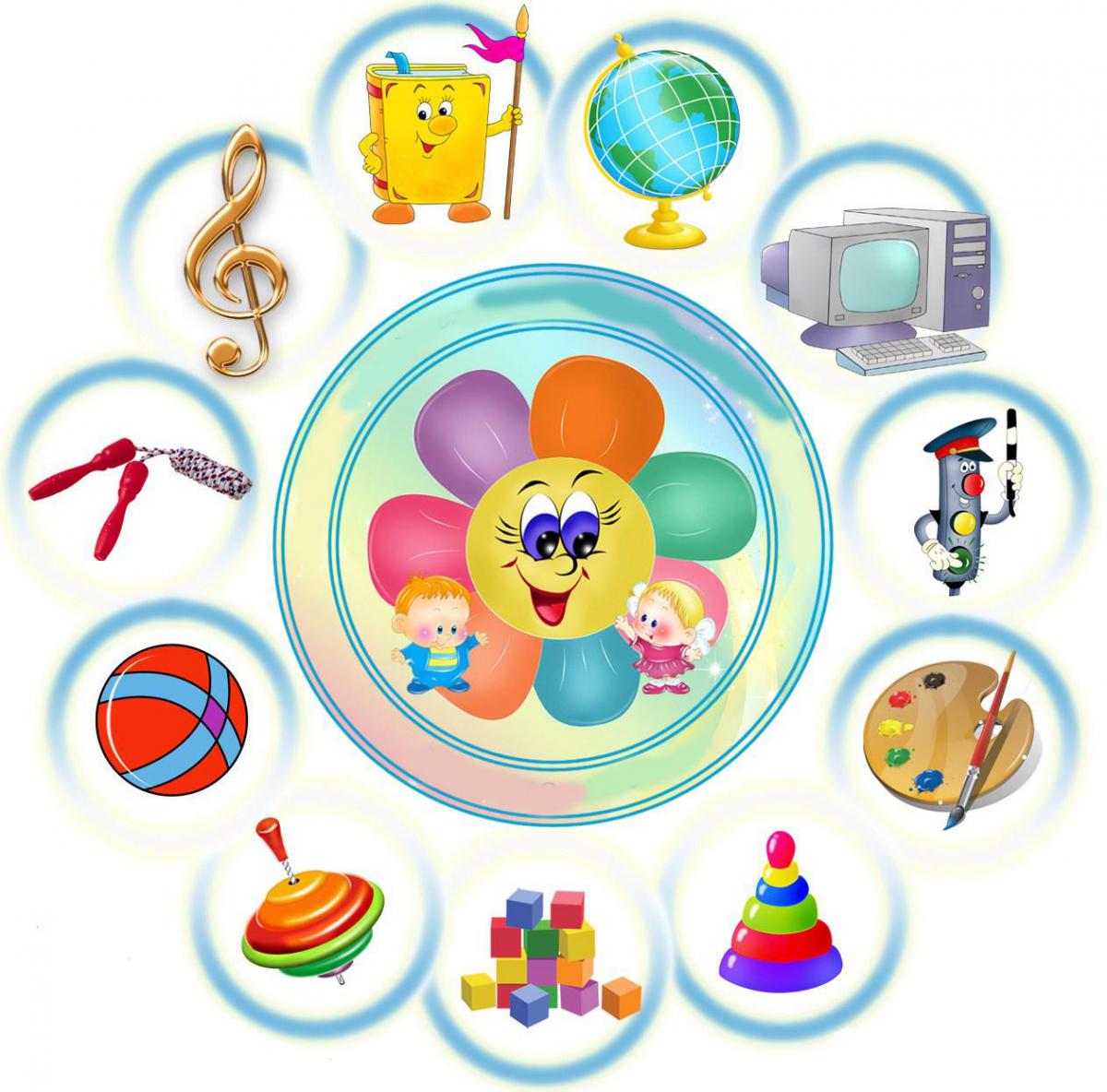 ПРИНЯТА									УТВЕРЖАЮна педагогическом совете					Директор КУ ВО«23» декабря  2021 г. 						«Лискинский СПДП»									Ю.А.Белоусова									«10» января 2022 г.ДОПОЛНИТЕЛЬНАЯ ОБРАЗОВАТЕЛЬНАЯ ПРОГРАММА«ПЛАСТИЛИНОВАЯ ВОРОНА»направленность программы: художественнаясрок реализации: 72 часоввозраст детей: 3-18 летАвтор-составитель:воспитатель БарковаАлина Валерьевна,заместитель директора по ВРХалаимова Татьяна Ивановна Лиски, 2022Оглавление1. Пояснительная записка программы…………………………………………...31.1. Цель и задачи программы……………………………………………………81.2. Формы организации внеурочной деятельности…......................................101.3. Ожидаемые результаты……………………………………………………..101.4. Воспитательная работа……………………………………………………..132. Учебно-тематический план…………………………………………………..143. Содержание изучаемого курса программы………………………………….164. Методическое обеспечение…………………………………………………..184.1. Материально-техническое обеспечение…………………………………...19Список использованной литературы …………………………………………..201. Пояснительная запискаПриобретение любого познания всегда полезно для ума,ибо он сможет впоследствии отвергнуть бесполезное исохранить хорошее. Ведь ни одну вещь нельзя, ни любить, ни ненавидеть, если сначала её не познать».Леонардо да ВинчиПроцесс глубоких перемен, происходящих в современном образовании, выдвигает в качестве приоритетной проблему развития творчества, креативного мышления, способствующего формированию разносторонне-развитой личности, отличающейся неповторимостью, оригинальностью, быть мыслящими, инициативными, самостоятельными, быть ориентированными на лучшие конечные результаты. Данная программа направлена на развитие индивидуальных творческих способностей детей, что обуславливает ее актуальность в условиях современного образования. «Пластилиновая ворона» также раскрывает определенные возможности для формирования УУД: личностных, регулятивных, познавательных, коммуникативных. Творчество – создание на основе того, что есть, того, чего еще не было. Это индивидуальные психологические особенности ребёнка, которые не зависят от умственных способностей и проявляются в детской фантазии, воображении, особом видении мира, своей точке зрения на окружающую действительность. При этом уровень творчества считается тем более высоким, чем большей оригинальностью характеризуется творческий результат.Изучением творческих способностей занимались многие психологи, философы, педагоги: Л. Н. Коган, Л. С. Выготский, Н. А. Бердяев, Д. С. Лихачёв, А. С. Каргин, В. А. Разумный, О.И. Мотков и другие. Отечественные педагоги (Н.А.Ветлугина, Н.П. Сакулина, Е.Н. Игнатьев, И.Я. Лернер и другие) подчеркивают, что творчеству детей можно и нужно учить.Одним из способов реализации воспитательной составляющей новых стандартов является организация внеурочной деятельности. Во внеурочной работе несравненно больше создаются условия для развития индивидуальных задатков, интересов, склонностей ребят, да и сама внеурочная работа, призванная учитывать личные запросы ребенка, стремится к их удовлетворению, требует дифференцированного и индивидуального подхода в обучении.Для того чтобы развивать творческое воображение у детей, необходима особая организация изобразительной деятельности. И в качестве приоритетной деятельности, на мой взгляд – стала пластилинография. На вопрос почему? Можно ответить просто: во-первых: дети очень любят рисовать, но часто мы встречаемся с трудностями у детей в овладении графомоторных навыков (хочу рисовать, но не умею).Во-вторых: ребят очень привлекает пластилин. Это материал, который можно мять, сворачивать, раскатывать, отщипывать, сплющивать, смешивать с другим материалом. Не только с пластилином, с блестками, крупой, песком… Все эти движения не только формируют мелкую моторику, но снимают страх, напряжение, позволяют эмоционально разгрузить себя от лишних негативных эмоций. Способствуют возникновению чувства самодостаточности: “Я - творю!”, “Я - создаю!” и вот здесь уже включается важнейший психический процесс – творческое воображение!В-третьих: с помощью пластилина можно  “оживлять” и сам рисунок, придавая предметам выпуклую форму. Кроме того, если что-то не получилось, легко убирается. Это не вызывает чувство неудовлетворения и эмоциональной депривации, то есть разочарования в себе.Основой программы является использование нетрадиционной художественной техники изобразительного искусства – пластилинографии.Понятие «пластилинография» имеет два смысловых корня: «графия»- создавать, изображать, а первая половина слова «пластилин» подразумевает материал, при помощи которого осуществляется исполнение замысла. Принцип данной технологии заключается в создании лепной картины с изображением более или менее выпуклых, полуобъёмных объектов на горизонтальной поверхности. Пластилинография— новый вид декоративно-прикладного искусства. По сути своей, это редко встречающийся, очень выразительный вид «живописи». Вы практически «рисуете» пластилином. Изготовление пластилиновых картин ярких расцветок с применением различных изобразительных приёмов — увлекательное занятие, дающее радостное и эстетическое удовлетворение от подобного творчества, делая его оригинальным и декоративным. Программа «Пластилиновая ворона» разработана для дополнительного образования детей дошкольного возраста и младшего школьного возраста, содержит полный курс занятий рассчитанной на год обучения.Актуальность и значимость программы  обусловлена тем, что происходит сближение содержания программы с требованиями жизни. В настоящее время возникает необходимость в новых подходах к преподаванию эстетических искусств, способных решать современные задачи творческого восприятия и развития личности в целом. В системе эстетического, творческого воспитания подрастающего поколения особая роль принадлежит изобразительному искусству. Умение видеть и понимать красоту окружающего мира, способствует воспитанию культуры чувств, развитию художественно-эстетического вкуса, трудовой и творческой активности, воспитывает целеустремленность, усидчивость, чувство взаимопомощи, дает возможность творческой самореализации личности. Программа  направлена  на то, чтобы через искусство приобщить детей к творчеству. Одной из главных задач обучения и воспитания детей на занятиях прикладным творчеством является обогащение мировосприятия воспитанника, т.е. развитие творческой культуры ребенка (развитие творческого нестандартного подхода к реализации задания, воспитание трудолюбия, интереса к практической деятельности, радости созидания и открытия для себя что-то нового). В настоящее время в умах и душах людей нашей страны происходит переоценка ценностей, зачастую приоритетную роль играют материальные блага, а развитие духовных качеств отходит на второй план. Имеется ли путь, который может изменить это направление развития нашего общества? Да! И начинать, этот путь нужно с детства. В начале необходимо научить детей видеть прекрасное в простом, взращивать в детских сердцах чуткость к прекрасному, к доброму, тогда у них появится желание создать красоту своими руками. И если это сделано своими руками, то это приносит ещё большее чувство удовлетворения, что ведёт к развитию положительных качеств души. Творческое начало рождает в ребёнке живую фантазию, живое воображение. А без творческой фантазии не сдвинуться с места ни в одной области человеческой деятельности. Успехи в простом придают уверенность в своих силах и ведут к сотворению более сложного.  И не всегда для этого необходимы дорогостоящие материалы и инструменты. Лепка из пластилина позволяет реализовать и развить творческие способности детей, даст возможность увидеть окружающий мир другими глазами. Ведь герои и сюжеты будущих работ находятся рядом с нами, идут по улице, живут в книгах, сказках. Кроме этого работа с пластилином имеет большое значение для всестороннего развития ребёнка, способствует физическому развитию: воспитывает у детей способности к длительным физическим усилиям, тренирует и закаливает нервно-мышечный аппарат ребёнка, воспитывает усидчивость, художественный вкус, умение наблюдать, выделять главное. Ученые пришли к заключению, что формирование речевых областей совершается под влиянием импульсов от рук, а точнее от пальцев. Если развитие движений пальцев отстает, то задерживается и речевое развитие. Рекомендуется стимулировать речевое развитие детей путем тренировки движений пальцев рук, а это, в свою очередь, подготовка руки ребенка к письму. Образовательное значение лепки огромно, особенно в плане умственного и эстетического развития ребёнка. Лепка из пластилина расширяет кругозор, способствует формированию творческого отношения к окружающей жизни, нравственных представлений. В детстве закладывается фундамент творческой личности, именно тогда закрепляются нравственные нормы поведения в обществе, формируется духовность. Создавая условия, побуждающие ребенка к занятиям искусством, можно раскрыть эти дремлющие до поры до времени творческие наклонности.Чтобы не ограничивать возможности детей в выражении впечатлений от окружающего мира, недостаточно традиционного набора изобразительных средств и материалов. Сегодня психологи выступают против традиционныхдидактических методов обучения. Эти методы часто вынуждают детей действовать в рамках установленных схем, которые не возбуждают фантазию ребёнка, а надоедают ему, подавляют его творчество и не стимулируют развитие творческой личности.Педагогика рассматривает детское творчество в тесной связи с эмоциональным, познавательным и социальным развитием. Ребята с удовольствием выражают свои чувства в той деятельности, где есть разнообразие "живых" впечатлений и возможность использовать разные материалы и предметы. Именно таким видом деятельности является пластинография в различных техниках.Актуальность исследования определяется тем, что развитие мелкой моторики связано с развитием познавательной, волевой и эмоциональной сфер психики.Развитие тонкой моторики, как главное условие осуществления познавательной деятельности, обеспечивает возможности успешного обучения, проводимого с помощью не только традиционных методов, но и с использованием новых информационных технологий. В настоящее время возникает необходимость в новых подходах к преподаванию эстетических искусств, способных решать современные задачи творческого восприятия и развития личности в целом. Умение видеть и понимать красоту окружающего мира, способствует воспитанию культуры чувств, развитию художественно-эстетического вкуса, трудовой и творческой активности, воспитывает целеустремленность, усидчивость, чувство взаимопомощи, дает возможность творческой самореализации личности. Программа  направлена  на то, чтобы через искусство приобщить детей к творчеству. Возникают новые идеи, связанные с комбинациями разных материалов, ребенок начинает экспериментировать, творить. Это огромная возможность для детей думать, пробовать, искать, экспериментировать, а самое главное, самовыражаться. Таким образом, развивается творческая личность, способная применять свои знания и умения в различных ситуациях.Чем разнообразнее детская деятельность, тем успешнее идет разностороннее развитие ребенка, реализуются его потенциальные возможности и первые проявления творчества. Таким образом, возникла необходимость создать кружок «Пластилиновая ворона», где вместе с детьми используем разные виды техник лепки, которые стимулируют творческий потенциал детей, развивают их художественно – творческие способности.Каждая из этих техник - это маленькая игра. Их использование позволяет детям чувствовать себя раскованнее, смелее, непосредственнее, развивает воображение, дает полную свободу для самовыражения.Техники ранее использовались разрозненно, как отдельные элементы занятий по изобразительной деятельности. Новизна педагогического исследования заключается в том, что проблема развития художественно-творческих способностей детей решается в процессе дополнения традиционных приемов обучения лепки нетрадиционными техниками привели нас к выводу о необходимости использования таких техник, которые создадут ситуацию успеха у воспитанников, сформируют устойчивую мотивацию к творчеству. Практическая значимость программыНетрадиционный подход к выполнению изображения дает толчок развитию детского интеллекта, подталкивает творческую активность ребенка, учит нестандартно мыслить. Возникают новые идеи, связанные с комбинациями разных материалов, ребенок начинает экспериментировать, творить. Лепка - увлекательная, завораживающая  деятельность. Это огромная возможность для детей думать, пробовать, искать, экспериментировать, а самое главное, самовыражаться.Пластинография - это настоящее пламя творчества, это толчок к развитию воображения, проявлению самостоятельности, инициативы, выражения индивидуальностиПуть в творчество имеет для них множество дорог, известных и пока неизвестных. Творчество для детей  это отражение душевной работы. Чувства, разум, глаза и руки – инструменты души. Творческий процесс - это настоящее чудо. "В творчестве нет правильного пути, нет неправильного пути, есть только свой собственный путь".Педагогическая целесообразность предполагаемой программы состоит в том, что специфика искусства, особенности языка различных его видов придают художественную деятельность уникальным средством воспитания, обучения и развития подрастающего поколения.Из многолетнего опыта работы с детьми по развитию художественно творческих способностей в лепке стало понятно, что стандартных наборов изобразительных материалов и способов передачи информации недостаточно для современных детей, так как уровень умственного развития и потенциал нового поколения стал намного выше. В связи с этим, пластинография дает толчок к развитию детского интеллекта, активизируют творческую активность детей, учат мыслить нестандартно.Важное условие развития ребенка – не только оригинальное задание, но и использование нетрадиционного бросового материала и нестандартных технологий.Новизна программы в комплексности содержания, и в том, что она знакомит детей с различными способами лепки, дополняет основные образовательные курсы по пластинографии.Программа носит инновационный характер, так как приобщает детей к искусству посредством различных техник лепки и дает немалый толчок детскому воображению и фантазированию.Занятия полезны и увлекательны. Работа позволяет систематически последовательно решать задачи развития художественно-творческих способностей. Новизна и оригинальность программы заключается в целенаправленной деятельности по обучению основным навыкам художественно-творческой деятельности, необходимой для дальнейшего развития детского творчества, становлению таких мыслительных операций как анализ, синтез, сравнение, обобщение.На занятиях применяется музыкальное сопровождение, что способствует созданию выразительного художественного образа. Главное на занятиях – желание побывать в сказочном мире фантазии, творчества, где персонажем может быть любой предмет из окружающих нас. Программа «Пластилиновая ворона»  имеет инновационный характер. В системе работы используются нетрадиционные методы и способы развития детского художественного творчества. Используются самодельные инструменты, природные  и бросовые для нетрадиционного рисования. Пластинография доставляет детям множество положительных  эмоций, раскрывает возможность использования хорошо знакомых им бытовых предметов в  качестве оригинальных художественных материалов, удивляет своей непредсказуемостью.Данная дополнительная общеразвивающая программа «Пластилиновая ворона» имеет художественную направленность. Обучение воспитанников жизненно важным навыкам психосоциальной компетентности: способности к сохранению состояния психического благополучия и его проявлению в гибком и адекватном поведении при взаимодействии с внешним миром; повышение учебной мотивации, профилактика асоциального поведения.1.1. Цель и задачи программыЦель программы: всестороннее интеллектуальное и эстетическое развитие детей в процессе овладения элементарными приемами лепки из пластилина.Задачи программы:Образовательные:Знакомить детей с основными видами лепки; Формировать умения следовать устным инструкциям;           Формировать художественно-пластические умения и навыки работы с пластилином; Создавать композиции с изделиями, выполненными из пластилина. Воспитательные:Вызвать  интерес к декоративно-прикладному искусству. Формировать культуру труда и совершенствовать трудовые навыки. Способствовать созданию игровых ситуаций, расширять коммуникативные способности детей. Совершенствовать трудовые навыки, формировать культуру труда, учить аккуратности, умению бережно и экономно использовать материал, содержать в порядке рабочее место. Развивающие:Развивать внимание, память, логическое и пространственное воображения. Развивать конструктивное мышление и сообразительность; Формировать эстетический и художественный вкус. Развивать у детей способность работать руками, приучать к точным движениям пальцев, совершенствовать мелкую моторику рук, развивать глазомер.Принципы успешной реализации поставленной цели и задач:От простого к сложному, где предусмотрен переход от простых занятий к сложным.Принцип развивающего обучения заключается в правильном определении ведущих целей обучения: познавательной, развивающей, воспитательной. Этот принцип предполагает разработку творческих заданий, не имеющих однозначного решения. Детей учат думать, рассуждать, делается акцент на возможности и необходимости вариативных путей решения задач; стимулируют к творческим поискам и находкам, развивают наблюдательность.Принцип наглядности выражается в том, что у детей более развита наглядно-образная память, чем словесно-логическая, поэтому мышление опирается на восприятие или представление.Принцип индивидуализации обеспечивает вовлечение каждого ребенка в воспитательный процесс.Принцип интегрированного подхода реализуется с семьёй, а также при перспективном планировании с учётом взаимосвязи всех видов изобразительной деятельности.Связь обучения с жизнью: изображение должно опираться на впечатление, полученное ребенком от окружающей действительности.Принцип гуманистичности: ребёнок рассматривается как активный субъект в совместной с педагогом деятельности.Принцип доступности материалаВозраст детей, участвующих в реализации программы: 3-18 лет.Сроки реализации программы: 66 часов.Формы обучения: очная.Формы проведения занятий: тематическая деятельность и в форме кружковой работы, проведение выставок детских работ, специально организованная деятельность; игровые упражнения; подгрупповые упражнения по овладению техниками нетрадиционного рисования, аппликации.Режим занятий: 72 часа, 1 раз в неделю по 1,5 часа.1.2. Формы организации внеурочной деятельности:- словесные (беседа, художественное слово, загадки, напоминание о последовательности работы, совет);- наглядные-практические-игровые 1.3. Ожидаемые результатыОсвоение детьми программы «Пластилиновая ворона» направлено на достижение комплекса  результатов в соответствии с требованиями федерального государственного образовательного стандарта.В сфере личностных универсальных учебных действий у воспитанников будут сформированы:-   учебно – познавательный интерес к декоративно – прикладному творчеству, как одному из видов изобразительного искусства;- чувство прекрасного и эстетические чувства на основе знакомства с мультикультурной картиной  современного мира; -  навык самостоятельной работы  и работы в группе при выполнении практических творческих работ;-  ориентации на понимание причин успеха в творческой деятельности;- способность к самооценке на основе критерия успешности деятельности; - заложены основы социально ценных личностных и нравственных качеств: трудолюбие, организованность, добросовестное отношение к делу, инициативность, любознательность, потребность помогать другим, уважение к чужому труду и результатам труда, культурному наследию.Воспитанники получат возможность для формирования:- устойчивого познавательного интереса к творческой деятельности; - осознанных устойчивых эстетических предпочтений  ориентаций на искусство как значимую сферу человеческой жизни;- возможности реализовывать творческий потенциал в собственной художественно-творческой деятельности, осуществлять самореализацию и самоопределение личности на эстетическом уровне; - эмоционально – ценностного отношения к искусству и к жизни, осознавать систему общечеловеческих ценностей.В сфере регулятивных  универсальных учебных действий  воспитанники научатся:- выбирать художественные материалы, средства художественной выразительности для создания творческих работ. Решать художественные задачи с опорой на знания о цвете, правил композиций, усвоенных способах действий;- учитывать выделенные ориентиры действий в новых техниках, планировать свои действия;- осуществлять итоговый и пошаговый контроль в своей творческой деятельности;- адекватно воспринимать оценку своих работ окружающих;- навыкам работы с разнообразными материалами и навыкам создания образов посредством различных технологий;- вносить необходимые коррективы в действие после его завершения на основе оценки и характере сделанных ошибок.Воспитанники получат возможность научиться: -осуществлять констатирующий и предвосхищающий контроль по результату и способу действия, актуальный контроль на уровне произвольного внимания;- самостоятельно адекватно оценивать правильность выполнения действия и вносить коррективы в исполнение действия как по ходу его реализации, так и в конце действия. - пользоваться средствами выразительности языка  декоративно – прикладного искусства, художественного конструирования в собственной художественно – творческой деятельности; - моделировать новые формы, различные ситуации, путем трансформации известного создавать новые образы средствами декоративно – прикладного творчества.-осуществлять поиск информации с использованием литературы и средств массовой информации; -отбирать и выстраивать оптимальную технологическую последовательность реализации собственного или предложенного замысла;В сфере познавательных   универсальных учебных действий  воспитанники научатся:- различать изученные виды декоративно – прикладного искусства, представлять их место и роль в жизни человека и общества;- приобретать и осуществлять практические навыки и умения в художественном творчестве;- осваивать особенности художественно – выразительных средств,  материалов и техник, применяемых в декоративно – прикладном творчестве.- развивать художественный вкус как способность чувствовать и воспринимать многообразие видов и жанров искусства;- художественно – образному, эстетическому типу мышления, формированию целостного восприятия мира;-  развивать  фантазию, воображения, художественную интуицию, память;- развивать критическое мышление, в способности аргументировать свою точку зрения по отношению к различным произведениям изобразительного декоративно – прикладного искусства;Дети получат возможность научиться: -создавать и преобразовывать схемы и модели для решения творческих задач;- понимать культурно – историческую ценность традиций, отраженных в предметном мире, и уважать их;- более углубленному освоению понравившегося ремесла, и в изобразительно – творческой деятельности в целом.В сфере коммуникативных  универсальных учебных действий  воспитанники научатся:-первоначальному опыту осуществления совместной продуктивной деятельности; - сотрудничать и оказывать взаимопомощь, доброжелательно и уважительно строить свое общение со сверстниками и взрослыми - формировать собственное мнение и позицию;Воспитанники получат возможность научиться: - учитывать и координировать в сотрудничестве отличные от собственной позиции других людей;- учитывать разные мнения и интересы и обосновывать собственную позицию;-задавать вопросы, необходимые для организации собственной деятельности и сотрудничества с партнером;-адекватно использовать речь для планирования и регуляции своей деятельности;В результате занятий декоративным творчеством у детей должны быть развиты такие качества личности, как умение замечать красивое, аккуратность, трудолюбие, целеустремленность.К концу курса обучения программе «Пластилиновая ворона» воспитанники должны Знать:правила безопасной работы с разными материалами, ручными инструментами; основные инструменты и материалы, применяемые при работе с пластилином;пластилин, виды пластилина, его свойства и применение;разнообразие техник работ с пластилином;жанры изобразительного искусства: натюрморт, портрет, пейзаж;о дымковской, хохломской и городецкой росписи;особенности построения композиции, понятие симметрия на примере бабочки в природе и в рисунке;основы композиции, выполненные в технике пластилинографии;правила работы в коллективе.Уметь:пользоваться основными материалами и инструментами по технике безопасности, выполнять правила безопасности;пользоваться инструментами и материалами, применяемыми при работе с пластилином;пользоваться различными видами пластилина;владеть разнообразными техниками при работе с пластилином;использовать жанры изобразительного искусства: натюрморт, портрет, пейзаж;применять знания при выполнении изделия в различных видах росписи: дымка, хохлома, городец;использовать понятие симметрия при работе;следовать устным инструкциям педагога;уметь пользоваться технологическими картами;анализировать образец, анализировать свою работу;создавать композиции с изделиями, выполненными в технике пластилинография, уметь оформить изделие;планировать предстоящую практическую деятельность;осуществлять самоконтроль;вести поисковую работу по подбору книг, репродукций, рассказов о декоративно прикладном искусстве;выполнять коллективные работы.Знания, умения и навыки, полученные на занятиях пластилинографией, отслеживаются с целью выявления качества усвоенных детьми знаний, умений и навыков в рамках программы обучения.1.4. Воспитательная работаРеализация данной дополнительной образовательной программы невозможна без осуществления воспитательной работы. Воспитание нравственных качеств (трудолюбия, настойчивости, целеустремленности) происходит непосредственно в процессе обучения во время совместной деятельности.В процессе общения со своими сверстниками по достижению общих целей, у ребят формируются такие качества как взаимопомощь, самостоятельность, ответственность за порученное дело.Главными воспитательными задачами являются:- создание ребенку ситуации успеха;- самоопределение ребенка в предстоящей деятельности;- создание психологической почвы и стимулирование самовоспитания ребенка.Основные воспитательные мероприятия:- просмотр обучающих материалов и их обсуждение;- проведение тематических праздников;- встреча с интересными людьми;- тематические беседы и диспуты;- участие в социально-значимых акциях, мероприятиях;- организация и проведение культурно-массовых, физкультурно-спортивных и общественно-значимых мероприятиях.Воспитательная работа ведется на всем протяжении реализации программы дополнительного образования, целью воспитательной работы, является создание условий для развития у ребенка мотивации к познанию и обучению.2. Учебно-тематический план3. Содержание изучаемого курса программыВводное занятие «Путешествие в Пластилинию». Правила техники безопасности. Правила поведения на занятиях. Материалы и инструменты.Теория. Историческая справка о пластилине. Знакомство с историей развития техники пластилинография. Энциклопедические сведения. Просмотр экспозиции в выставке презентации: скульптурные работы, простые и сложные натюрморты, жанровые композиции с большим количеством элементов. Выработка правил поведения по организации работы в технике пластилинография: освещение, одежда, посадка, поддержание чистоты и порядка. Правила работы с пластилином. Просмотр презентации по теме.Практика. Рассмотрение пластилинографии как вида декоративно-прикладного искусства. Рассмотрение образцов изделий в технике пластилинография. Виды пластилина, его свойства и применение. Материалы и приспособления, применяемые при работе с пластилином. Разнообразие техник работ с пластилином. Знакомство с картонной основой для сюжетной картинки.Основные приёмы: скатывание, раскатывание, сплющивание, вдавливаниеТеория. Знакомство с приёмами скатывания и раскатывания пластилина. Знакомство с приёмами сплющивание, вдавливание.Практика. Исходная форма-шар. Использование этих приёмов при изготовлении шарика, колечка, бус. Использование этих приёмов при изготовлении ягодки.«Перевод рисунка на картон и работа с фоном. Работа с накладными деталями». Теория. Просмотр презентации по теме. Перевод отрисованного эскиза сюжетной картинки на картон при помощи копировальной бумаги. Инструкция по работе с копировальной бумагой. Показ, демонстрация последовательности перевода эскиза на картон. Рассматривание сюжетной картины. Знакомство с понятием – фон. Практика. Проговаривание фона, вымешивание цвета, формирование контура. Самостоятельное выполнение работы. Выполнение некоторых деталей в пластилинографии: трава, маленькие цветы в траве, сборный цветок, листок, лапки или коготки, оформление.«Плоскостное изображение. Натюрморт. Теория. Просмотр презентации по теме. Знакомство с понятием натюрморт. Закрепление знаний о колорите осени. Композиция и цвет в расположении элементов на поверхности. Практика. Показать прием «вливания одного цвета в другой».Подготовка эскиза, основы, фона. Подбор цветового решения. Соединение частей изделия, путем сглаживания мест скрепления. Заполнение рисунка пластилином.«Лепная картина. «Ромашка для мамы». Теория. Просмотр презентации по теме. Энциклопедические и литературные сведения о предмете. Рассматривание образца. Рассмотрение технологической схемы изготовления изделия. Формирование композиционных навыков. Практика. Подбор цветового решения. Работа по образцу над композицией. Выполнение лепной картины, когда детали предметов сохраняют объем и выступают над поверхностью основы. Выполнение тонких и удлиненных лепестков с использованием чесноковыжималки. Оформление мини выставки «Ромашковое поле».«Расписной пластилин, смешанный. Теория. Расписной пластилин полученный способом резания.Практика. Выполнение узоров. «Пейзаж. Технология размазывания. Картина. Теория. Основные понятие, изготовление картин. Практика. Техника размазывания.«Знакомство с симметрией «Бабочка» Теория. Понятие симметрия на примере бабочки в природе и в рисунке. Практика. Работа в технике мазок пластилином, плавно «вливая» один цвет в другой на границе их соединения.Подготовка эскиза бабочки. Выбор основы и фона. Заполнение рисунка пластилиновыми шариками и пластилиновыми нитями. Закрепление технического приема работы с пластилином в технике пластилинография. «В царстве снежинок». (рисование на диске - декорирование) Теория. Беседа с показом образцов. Просмотр презентации по теме. Энциклопедические сведения о предмете занятия (Что такое снежинка?). Самостоятельная работа с литературными источниками. Практика. Учить создавать всевозможные декорации, сюжетные изображения на плоскости аудиодиска. Учить применять различные вспомогательные средства для выразительности и красочности образа (колпачки от фломастеров, зубочистки). Самостоятельное выполнение поделки с использование основы CD диска и различных видов круп. Оформление композиции с полученными изделиями.Композиция «Ёлка». Коллективная работа.(трафаретный рисунок) Теория. Просмотр презентации по теме. Энциклопедические сведения о предмете занятия («Откуда к нам пришла ель). Практика. Познакомить детей с понятием - трафарет, показать и научить приемам работы с ним. Самостоятельное выполнение работы. Выставка «Рождественская ель»«Новогодние шары так прекрасны и важны» Теория.Практика. На основе жизненного опыта придумать и создать свою оригинальную и неповторимую новогоднюю игрушку. Формировать у детей обобщенное представление о елочных игрушках: их истории, традициях, видах. Самостоятельное выполнение работы. Учить применять различные вспомогательные средства для выразительности и красочности образа (колпачки от фломастеров, зубочистки). Отчет о проделанной работе. Украшение своими игрушками коллективной ёлки. Распределение ролей учащихся для создания коллективной работы. Разыгрывание новогоднего сюжета с изготовленными изделиями (сочиняем сказку). Воспитывать стремление внести свою лепту в подготовку праздничных интерьеров, украшений.4. Методическое обеспечениеКоординацию деятельности по реализации образовательной программы осуществляет воспитатель, который периодически рассматривает ожидаемые результаты, уточняет механизм реализации программы, координирует взаимодействие исполнителей образовательной программы и обмен опытом их работы, а также разрабатывает рекомендации и предложения по уточнению образовательной программы и повышению эффективности ее реализации.Практическая деятельность воспитанников строится от простого к сложному, от учебных упражнений к построению композиции. В конце занятия для закрепления полученных знаний и умений уместно провести анализ и разбор типичных ошибок. 4.1. Материально-техническое обеспечениеМатериально-техническая база:
- групповая комната (учебная доска, столы).
- доски для лепки,- пластилин разного цвета,- стеки,- рабочий материал.Внешние условия:
- организация выставок.
Список рекомендуемой литературы 1. Бардина Р. А. «Изделия народных художественных промыслов и сувениры»2. Глазова М. «Я леплю из пластилина»3. Н.М.Коньшева «Лепка в начальных классах»4. "Лепим из пластилина" от из-ва "Русич"5. Боголюбов Н. С. «Лепка на занятиях в школьном кружке»6.Лепим из пластилина. – Смоленск: Русич, 20007.Былкова С.В. Делаем подарки. Ростов – Дону. Феникс 2006г.8.Первое сентября" "Начальная школа" с пометкой "Лепка" Глазова МГ.9.Ермонская В.В. Основы понимания скульптуры.- Москва. Искусство 1964г.10.Боголюбов Н.С. Лепка на занятиях в школьном кружке- Москва, «Просвещение»1983г.11.Коньшева Н.М. Лепка в начальных классах. -Москва, «Просвещение»1985г.№ п/пмесяцТематика занятияВсегоТеорияПрактикаЯнварь1.Введение. Знакомство с пластилином. ТБ1,510,52.Основные приемы: раскатывание, сплющивание, вытягивание1,501,53.Плоскостная лепка «Бусы для мамы»1,50,514.«Деревья под снегом»1,501,5Февраль5.«Зимняя картина»1,501,56.«Зимующие птицы»1,501,57.Открытка к Дню Защитника Отечества1,50,518.«Ночь» 1,501,5Март9.«Подснежники»1,501,510.«Веточки мимозы для мамы»1,501,511.«Такие разные коты»1,501,512.Объемная лепка, технология, способы и технология выполнения1,510,5Апрель13.«Аквариум»               1,501,514.«Ракета»1,501,515.«Паучок в паутине»1,501,516.«Гусеница»1,501,5Май17.«Праздничный салют» 1,501,518.«Солдаты»1,501,519. «Одуванчики – цветы, словно солнышки желты»1,501,520.Смешивание цветов «Яблоня цветет»1,510,5Июнь21. Получение оттенков цветов «Море»1,50,5122. «Радуга»1,501,523.«Бабочка»1,501,524.«Павлин»1,501,5Июль25.Мозаичная пластилинография, техника выполнения1,510,526.«Цветик-семицветик»1,501,527.«Черепаха» 1,501,528.«Котик»1,501,5Август29.«Цветы в вазе»1,501,530.«Автомобиль»1,501,531.Пластилинография в технике размазывания, правила выполнения1,510,532.«Домик в деревне»1,501,5Сентябрь33.«Листопад» (декоративное панно)1,501,534.«Собираем овощи»1,501,535.«Ёжик – без головы, без ножек…»1,501,536.«Осенний листок» 1,501,5Октябрь37.«Ветка рябины»1,501,538.«Грибная полянка»1,501,539.Поделки из пластилина и природного материала. «Золотая рыбка»1,510,540.«Березка»1,501,5Ноябрь41.«В мире животных»1,50,5142.«В мире животных»1,501,543.«Динозаврик»1,501,544.«Мозаика» панно1,50,51Декабрь45.Новый год к нам мчится… Аппликация «Шарики – фонарики»1,50,5146.Сувенир «Подсвечник»1,501,547.«Дед Мороз» (панно)1,501,548.«Ёлочка с игрушками»1,501,5Всего:Всего:72864